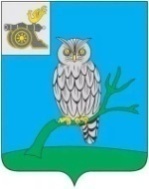 АДМИНИСТРАЦИЯ МУНИЦИПАЛЬНОГО ОБРАЗОВАНИЯ«СЫЧЕВСКИЙ РАЙОН»  СМОЛЕНСКОЙ ОБЛАСТИ П О С Т А Н О В Л Е Н И Еот  14 декабря 2022 года  № 738Об утверждении перечня объектов государственной собственности Смоленской области, подлежащих передаче в собственность муниципального образования «Сычевский район» Смоленской области В соответствии с частью 11 статьи 154 Федерального закона от 22.08.2004               № 122-ФЗ «О внесении изменений в законодательные акты Российской Федерации и признании утратившими силу некоторых законодательных актов Российской Федерации в связи с принятием федеральных законов «О внесении изменений и дополнений в Федеральный закон «Об общих принципах организации законодательных (представительных) и исполнительных органов  государственной власти субъектов Российской Федерации» и «Об общих принципах организации местного самоуправления в Российской Федерации», постановлением Правительства Российской Федерации от 13.06.2006 № 374 «О перечнях документов, необходимых для принятия решения о передаче имущества из федеральной собственности в собственность субъекта Российской Федерации или муниципальную собственность, из собственности субъекта Российской Федерации в федеральную собственность или муниципальную собственность, из муниципальной собственности в федеральную собственность или собственность субъекта Российской Федерации», Положением о порядке управления и распоряжения объектами муниципальной собственности муниципального образования «Сычевский район» Смоленской области, утвержденным решением Сычевской районной Думы от 27.02.2013 № 208 (в редакции решений Сычевской районной Думы от 29.03.2016 № 51, от 27.02.2018 № 160, от 29.10.2019 № 225), Администрация муниципального образования «Сычевский район» Смоленской области п о с т а н о в л я е т:1. Утвердить перечень объектов государственной собственности Смоленской области, подлежащих передаче в собственность муниципального образования «Сычевский район» Смоленской области, согласно приложению.2. Настоящее постановление вступает в силу после его официального обнародования.Глава муниципального образования«Сычевский район» Смоленской области                                          Т.В. Никонорова    Приложениек постановлению Администрации муниципального образования«Сычевский район»  Смоленской областиот 14.12.2022 года  № 738ПЕРЕЧЕНЬобъектов государственной собственности Смоленской области, подлежащих передаче в собственность муниципального образования «Сычевский район» Смоленской области№ п/пНаименование товараЦена за единицу,руб.Количество, шт.Сумма, руб.Специальный автобус для перевозки детей. ЭПТС 164301047392691, идентификационный номер (VIN) Х96A66R33N0946784, марка ГАЗ, коммерческое наименование GAZelle NEXT, номер двигателя A27500N0600315, номер шасси (рамы) отсутствует, номер кузова (кабины, прицепа) A66R33N0067851, цвет кузова (кабины, прицепа) желтый, год изготовления 20222751370,0012751370,00Специальный автобус для перевозки детей. ЭПТС 164301050211584, идентификационный номер (VIN) Х1М4234NVN0001185 марка ПАЗ, коммерческое наименование 423470-04, номер двигателя 534230N0164986, номер шасси (рамы) отсутствует, номер кузова (кабины, прицепа) Х1М4234NVN0001185, цвет кузова (кабины, прицепа) желтый, год изготовления 20224659155,0014659155,00